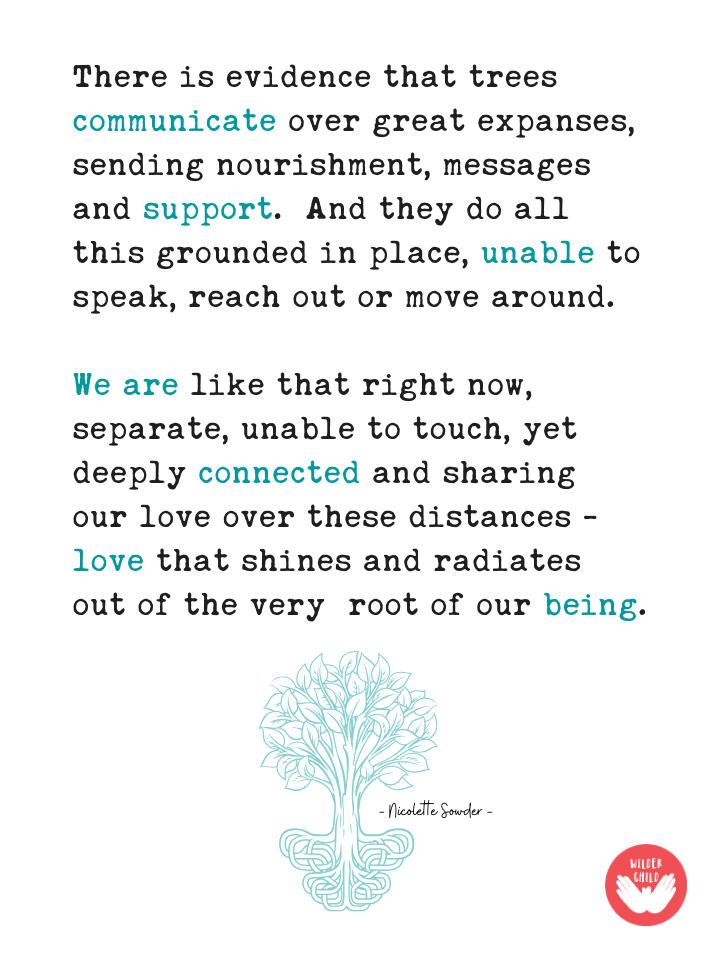 Science DepartmentScience DepartmentScience DepartmentApril 27, 2020 AgendaApril 27, 2020 AgendaApril 27, 2020 Agenda15 minCheck-InLet it out… How ARE you doing?10 minDepartment Update  Take-Aways from Day 1 of the NGSS and Phenomenal Science PD (Jaeny, Christine, Shayla share out?)30 minAudubon Inquiry ActivityExamining the Illustrated Aviary5 minThinking aheadWhat next for department-wide consistency?